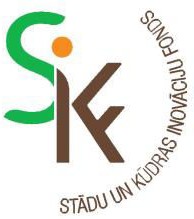 Stādu un kūdras inovāciju fonds (SKIF)Reģ. nr.: 40008270563, LV40008270563Slēpotāju iela 17-1, Rīga, LV-1024, tālrunis: 29182962AS “Swedbank”, norēķinu konts LV72HABA0551044398337Rīgā, 2021.gada 11.augustā	 	Vides aizsardzības un reģionālās attīstības ministrijai	pasts@varam.gov.lvPar Informatīvo ziņojumu “Par Taisnīgas pārkārtošanās teritoriālā plāna projekta izstrādi un plānotajām investīcijām Eiropas Savienības fondu 2021.-2027.gada plānošanas perioda Darbības programmas sestajā politikas mērķī” (VSS 518)Nodibinājums “Stādu un kūdras inovāciju fonds” (turpmāk – SKIF) ir izvērtējis elektroniskajai saskaņošanai no Vides aizsardzības un reģionālās attīstības ministrijas (turpmāk – Ministrija) 2021. gada 4. augustā saņemto Informatīvā ziņojuma “Par Taisnīgas pārkārtošanās teritoriālā plāna projekta izstrādi un plānotajām investīcijām Eiropas Savienības fondu 2021.-2027.gada plānošanas perioda Darbības programmas sestajā politikas mērķī” projektu (turpmāk – Ziņojums) un tam pievienoto izziņu un izsaka šādu iebildumu: SKIF iebilst pret Izziņas 8. punktā (10. lpp) iekļautā teikuma formulējumu “Atbalsts uzņēmumiem, kam darbība būs jāizbeidz, indikatīvi var tikt plānots jauno pamatnostādņu par valsts atbalstu vides aizsardzībai un enerģētikai kontekstā.” Vārdi “kam darbība būs jāizbeidz” ir jāizslēdz vai jāizsaka šādā redakcijā: “Atbalsts tiks sniegts oglekļa intensīviem uzņēmumiem, kurus ietekmēs klimata politika”, lai tie nebūtu pretrunā ar Taisnīgas pārkārtošanās teritoriālā plāna mērķiem par kūdras nozares klimatmērķtiecīgu attīstību. SKIF iebilst pret finansēšanas nosacījumu piesaisti plānošanas dokumentam, kurš nav pieņemts un publiski pieejams. (“Pamatnostādnes par valsts atbalstu vides aizsardzībai un enerģētikai”).Stādu un kūdras inovācijas fonds (SKIF)Nodibinājuma valdes loceklis	Uldis AmeriksAlta, 29182962sabina.alta@skif.lvŠIS DOKUMENTS IR ELEKTRONISKI PARAKSTĪTS AR DROŠU ELEKTRONISKO PARAKSTU UN SATUR LAIKA ZĪMOGU